Taller de ejercicios con Normas APA en Word: citas, referencias y formato general Biblioteca Fray Arturo Calle Restrepo O.F.M.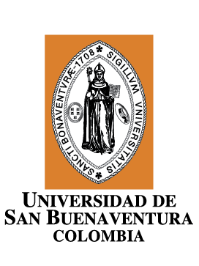 Universidad de San Buenaventura ColombiaVicerrectoría AcadémicaBiblioteca Fray Arturo Calle Restrepo O.F.M.Taller gestor de referencias de Microsoft WordEn este documento ya están incluidas las referencias bibliográficas para realizar los ejercicios, que se pueden encontrar en la ruta: Referencias > Administrar fuentes.El plagio es el acto de tomar como propios fragmentos que realizó otro autor, sin otorgar los créditos correspondientes, y aplicando algún estilo de citación como APA, Vancouver, Chicago, MLA, entre otros.En Colombia, el Código Penal manifiesta que quien vulnere los derechos de autor incurrirá en prisión de 2 a 5 años, con una multa entre 20 y 200 salarios mínimos legales mensuales vigentes.Infortunadamente, como lo manifiestan Medina Díaz y Verdejo Carrión, el plagio es una práctica común en instituciones educativas.Se ha discutido durante la historia la gravedad del fenómeno del plagio; de hecho, “desde épocas antiguas, el plagio se ha considerado una conducta ilícita o inmoral”, lo que repercute en la integridad académica. La prevención del plagio requiere de habilidades tecnológicas por parte de docentes y estudiantes, que permitirán la detección temprana, entre las que se encuentran:“De la mano de la prevención deben implementarse estrategias de detección que van desde la simple revisión de los contenidos, de detalles técnicos del lenguaje, incoherencias y tipografías diferentes, hasta la utilización de herramientas de detección gratuitas en internet como Google Alerts, Copyscape, Wcopyfind, DupliChecker, DocCop, Approbo y CopioNIC, o licenciadas como Turnitin o PlagiarismDetect que identifican textos que han sido plagiados, o EVE2 que, además de hacer la búsqueda exhaustiva, informa el porcentaje y destaca apartes del texto plagiado”.Por lo anterior, es importante realizar campañas preventivas en las instituciones educativas para fortalecer la originalidad en los textos escritos.Si bien Internet permite la posibilidad de copiar y pegar palabras, oraciones, párrafos e incluso páginas completas, es necesario crear consciencia acerca de la información que circula en la Red:“Muchos creen que lo que está en Internet es un bien que no tiene autor, y que por lo tanto, está a disposición de quien quiera apropiarse de él para usarlo como quiera, sin tener que indicar autoridad alguna o fuente. Pero lo que circula en Internet, es el resultado del trabajo de personas cuya autoría debe ser reconocida”.En este sentido, el papel del docente es fundamental para incentivar el uso ético de la información digital.Muchos docentes han implementado metodologías para prevenir el plagio en sus clases. Diversos autores han alertado sobre la necesidad de implementar estrategias entre Bibliotecas, facultades y la institución en general para dictar cursos y contenidos en la prevención del plagio en el aula. Más casos y variables en los siguientes BiblioTutoriales:-Citas: paráfrasis, textual y cita de cita: https://youtu.be/lxQETi_kdFs-Referencias por tipos de material: https://youtu.be/GGUIm6G2TfgEjercicio 11. Asigne formato de párrafo APA (Ruta: Inicio > Párr.APA).2. Inserte la cita modalidad paráfrasis para la oración Ruta: Referencias > Insertar cita > Patiño Díaz, Gustavo (libro).Ejercicio 21. Asigne formato de párrafo APA (Ruta: Inicio > Párr.APA).2. Inserte la cita modalidad paráfrasis para la siguiente oración con autor corporativo:Ruta: Referencias > Insertar cita > Colombia. Congreso de la República (ley, decreto, legislación).Ejercicio 31. Asigne formato de párrafo APA (Ruta: Inicio > Párr.APA).2. Inserte la cita en modalidad paráfrasis con autor fuera de paréntesis para la siguiente oración:Ruta: Referencias > Insertar cita > Medina Díaz, María Rosario > Editar cita > Suprimir Autor y Título (artículo).Ejercicio 41. Asigne formato de párrafo APA (Ruta: Inicio > Párr.APA).2. Inserte la cita modalidad textual con menos de 40 palabras (dentro del párrafo) para la siguiente oración:Ruta: Referencias > Insertar cita > Vega Vega, José Antonio > Editar cita > Digitar página: 9. Convertir cita en texto estático > eliminar las letras ág > (artículo).Ejercicio 51. Asigne formato APA a los 2 párrafos de autoría propia (Ruta: Inicio > Párr.APA).2. Asigne formato y sangría 2.5 cms. a la cita textual (Ruta: Inicio > Cita+40).3. Elimine las comillas iniciales y finales.4. Inserte la cita modalidad textual con más de 40 palabras para la siguiente oración:Ruta: Referencias > Insertar cita > Sanabria, Luis Eduardo > Editar cita > Digitar página: 95. > Convertir cita en texto estático > eliminar las letras ág).Ejercicio 61. Asigne formato de párrafo APA (Ruta: Inicio > Párr.APA).2. Asigne formato y sangría 2.5 cms. a la cita textual (Ruta: Inicio > Cita+40).3. Elimine las comillas iniciales y finales.4. Inserte la cita modalidad textual con más de 40 palabras de un sitio web para la siguiente oración):Ruta: Referencias > Insertar cita > Biblioteca Universidad de Alcalá > Editar cita > Convertir cita en texto estático > párr. 2.Ejercicio 71. Asigne formato APA a los 2 párrafos de autoría propia (Ruta: Inicio > Párr.APA).2. Inserte la cita modalidad cita de cita para la siguiente oración. Ruta: Referencias > Insertar cita > Jacobs, Mónica. > Convertir cita en texto estático > McDonald, 2008, citado por (tesis).Ejercicio 81. Asigne formato APA al párrafo (Ruta: Inicio > Párr.APA).2. Inserte 4 fuentes bibliográficas en una sola cita con modalidad paráfrasis para la siguiente oración. Ruta: Referencias > Insertar cita > Biblioteca Universidad de Alcalá. > Clic en la cita insertada, que se torna de color gris  > Insertar cita > Patiño Díaz, Gustavo > Repetir acción con Sanabria, Luis Eduardo y Vega Vega, José Antonio (4 citas en un solo paréntesis).Ejercicio 91. Inserte el listado de referencias citadas.Ruta: Referencias > Bibliografía > Referencias